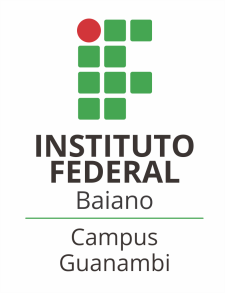 MINISTÉRIO DA EDUCAÇÃOSECRETARIA DE EDUCAÇÃO PROFISSIONAL E TECNOLÓGICAINSTITUTO FEDERAL DE EDUCAÇÃO, CIÊNCIA E TECNOLOGIA BAIANO – CAMPUS GUANAMBINOME DO ALUNO (EM MAÚSCULO)TÍTULO DO TCC (EM MAIÚSCULO)GUANAMBI - BA2017NOME DO ALUNO (EM MAÚSCULO)TÍTULO DO TCC (EM MAIÚSCULO)GUANAMBI - BA2017Ficha CatalográficaNOME DO ALUNO (EM MAIÚSCULO E NEGRITO)TÍTULO DO TCC (EM MAIÚSCULO E NEGRITO)Trabalho de Conclusão de Curso apresentado ao Instituto Federal de Educação, Ciência e Tecnologia Baiano–Campus Guanambi ligado ao Ministério da Educação como requisito parcial para obtenção do Título de Tecnólogo em Análise e Desenvolvimento de Sistemas.APROVADA EM .......... / ........... / ..............BANCA EXAMINADORA_______________________________________Título. Nome do ProfessorNome da Instituição______________________________________Título. Nome do ProfessorNome da InstituiçãoTítulo. Nome do orientadorOrientadorTítulo. Nome do CoorientadorCoorientadorGUANAMBI - BA2017DEDICATÓRIAAGRADECIMENTOSEPÍGRAFEAutor (Nas normas da ABNT). Título do TCC. ___p. Trabalho de Conclusão de Curso (Tecnólogo em Análise e Desenvolvimento de Sistemas) Instituto Federal de Educação, Ciência e Tecnologia Baiano – Campus Guanambi, Guanambi, BA, Ano.ResumoPalavras-Chave: Autor (Nas normas da ABNT). Título do TCC (Em ingles). ___ p. Work Course Conclusion (Technologist in Systems Analysis and Development) Federal Institute of Education, Science and Technology Baiano - Campus Guanambi, Guanambi, BA, Ano.AbstractKeywords:LISTA DE FIGURASLISTA DE TABELASLISTA DE SIGLASSUMÁRIO1. INTRODUÇÃO2. OBJETIVOS2.1 Objetivo Geral2.2. Objetivos Específicos3. DEFINIÇÃO DO PROBLEMA4. HIPÓTESE5. JUSTIFICATIVA5.1 Subtítulo6. REVISÃO BIBLIOGRÁFICA/TEÓRICA7. METODOLOGIA7.1 Delineamento da pesquisa7.2 Participantes7.3 Local de coleta de dados7.4 Materiais e Equipamentos7.5 Instrumentos para coleta de dados7.6 Procedimentos de Coleta de dados 7.6.1 Levantamento de Requisitos7.6.2 Análise Orientada a ObjetosLista de Caso de Uso.Diagrama de Caso de Uso.Ou se for um desenvolvimento ágil utiliza-se o Scrum.7.6.3 Projeto de Banco de DadosModelo Entidade e Relacionamento.Dicionário de Dados7.6.4 Projeto Orientado a ObjetosDiagrama de Sequ^encias7.6.5 PrototipaçãoInserir seu texto aqui…7.6.6 CodificaçãoInserir seu texto aqui…7.6.7 TestesInserir seu texto aqui... 7.7 Procedimentos de Análise dos Dados8. RESULTADOS E DISCUSSÃO8.1 Levantamento de Requisitos8.2 Análise Orientada a ObjetosOs resultados referentes à análise orientada a objetos estão dividido em duas partes: a) Lista de Casos de Uso e b) Diagramas de Caso de Uso.8.2.1 Lista de Casos de Uso8.2.2 Diagrama de Casos de Uso8.3 Projeto de Banco de DadosOs resultados relacionados ao projeto de banco de dados estão divididos em duas partes: a) Modelo de Entidade Relacionamento; b) Dicionário de Dados.8.3.1 Modelo Entidade Relacionamento8.3.2 Dicionário de Dados8.4 Projeto Orientado a Objetos8.4.1 Diagrama de Sequência8.5 Implementação Orientada a Objetos8.5.1 Layouts de TelasCONCLUSÃOParte final do texto, na qual se apresentam as conclusões do trabalho acadêmico. É importante fazer uma análise crítica do trabalho, destacando os principais resultados e as contribuições do trabalho para a área de pesquisa.Considerações FinaisEncerramento do trabalho acadêmico.Trabalhos FuturosTambém deve indicar, se poss´ıvel e/ou conveniente, como o trabalho pode ser estendido ou aprimorado.REFERÊNCIASAPÊNDICESAPÊNDICE A - Nome do ApêndiceLembre-se que a diferença entre apêndice e anexo diz respeito à autoria do texto e/ou material ali colocado.Caso o material ou texto suplementar ou complementar seja de sua autoria, então ele deverá ser colocado como um apêndice. Porém, caso a autoria seja de terceiros, então o material ou texto deverá ser colocado como anexo.Caso seja conveniente, podem ser criados outros apêndices para o seu trabalho acadêmico. Basta recortar e colar este trecho neste mesmo documento. Lembre-se de alterar o "label" do apêndice.Não é aconselhável colocar tudo que é complementar em um único apêndice.Organize os apêndices de modo que, em cada um deles, haja um único tipo de conteúdo.Isso facilita a leitura e compreensão para o leitor do trabalho.ANEXOSANEXO A - Nome do anexoLembre-se que a diferença entre apêndice e anexo diz respeito à autoria do texto e/ou material ali colocado.Caso o material ou texto suplementar ou complementar seja de sua autoria, então ele deverá ser colocado como um apêndice. Porém, caso a autoria seja de terceiros, então o material ou texto deverá ser colocado como anexo.Caso seja conveniente, podem ser criados outros anexos para o seu trabalho acadêmico. Basta recortar e colar este trecho neste mesmo documento. Lembre-se de alterar o "label" do anexo.Organize seus anexos de modo a que, em cada um deles, haja um único tipo de conteúdo. Isso facilita a leitura e compreensão para o leitor do trabalho. É para ele que você escreve.